New Monrovia Community Development Corporation, Inc. P.O. Box 1165Port Salerno, Florida 34992  	EIN#65-0551284 It takes a village to raise a child” African  						Proverb 	 To Whom It May Concern, The New Monrovia Community Development Corporation is a Florida Not for Profit Corporation.  Each year we host our Bahamian Connection Festival in Port Salerno on the first Saturday of October. This event helps to support our R.E.A.C.H. (Residents Empowering All Children’s Hope) after school youth program as well as other community events throughout the year.  This event is family oriented, wholesome and true to the roots and tradition of our community.   Each year we strive to take the Festival to a new level by providing better entertainment and activities for the children.  We solicit your help to partner with us in making this event a memorable one for the entire Treasure Coast area. We’re asking you for sponsorship from your organization/company so we can continue to grow a strong and vibrant community.  In the past we’ve received positive feedback regarding our festival and other local events.  Please review the below contribution levels and choose the one that is most appropriate for you.    Please consider being a: Platinum Sponsor……….$1000.00 One booth rental, Two 5 minute time slots to advertise on stage, two meal tickets to any vendor up to $15.00 (each), Banner Display and Recognition throughout the Festival and at our Pre-Festival event. 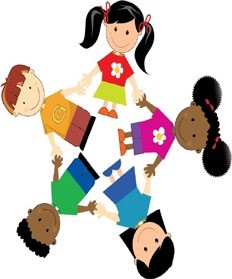 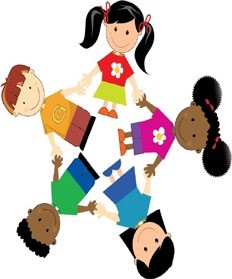 Gold Sponsor………….$500.00 Banner display, Recognition throughout the day of the event and at our Pre-Festival event, one free meal from any vendor up to $15.00 and 5 minutes to advertise on stage. Silver Sponsor…………$300.00 Banner Display, Recognition throughout the Festival and at our Pre-Festival event Bronze Sponsor………$100.00 Business Promotion and Recognition throughout the event All donations may be mailed to New Monrovia CDC, P.O Box 1165, Port Salerno FL 34992 For additional information, please contact Gloria McHardy 772.287.6327 or Laronda Gray 772.486.8424  President Proud Sponsor of:Gloria McHardy R.E.A.C.H.                                        (Residents Empowering All Children’s Hope)Directors: 	Allean Jenkins, Sylvia TaylorGailya Delancy, Laronda Gray,  LeRoy Minnis, Sr. Gary Reed, Helen FisherCotrina WashingtonPrograms Sponsored by:Martin County Children’s Services Council Martin County Parks & Recreation Aron’s TowingCommissioner Sarah HeardMartin County S.H.I.P 